ПОКОРМЁЖНЫЙ БИЛЕТЪ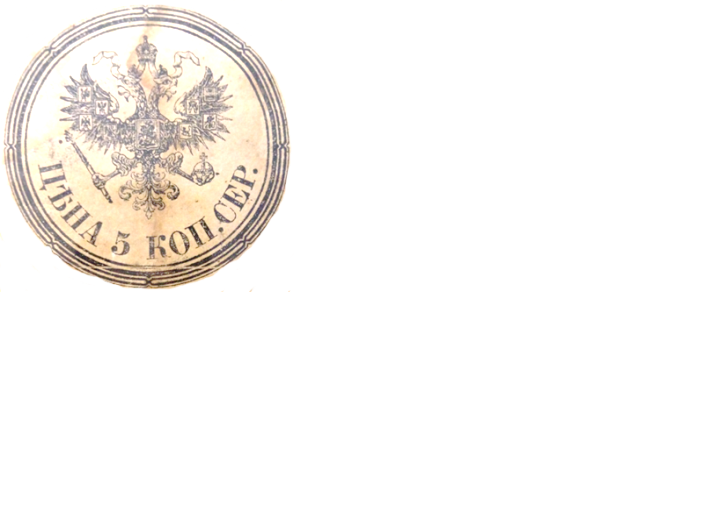 ПриметыЛетаРостВолосыБровиГлазаНосъРотъПодбородокъЛицоОсобые приметыВолостной голова ……………………………….Волостной писарь ……………………………….№……………. 